Mitchell C Hunter | Trans Inclusivity | 235 S 107th St, Seattle, WA, 98168 | speak your truth. make your mark.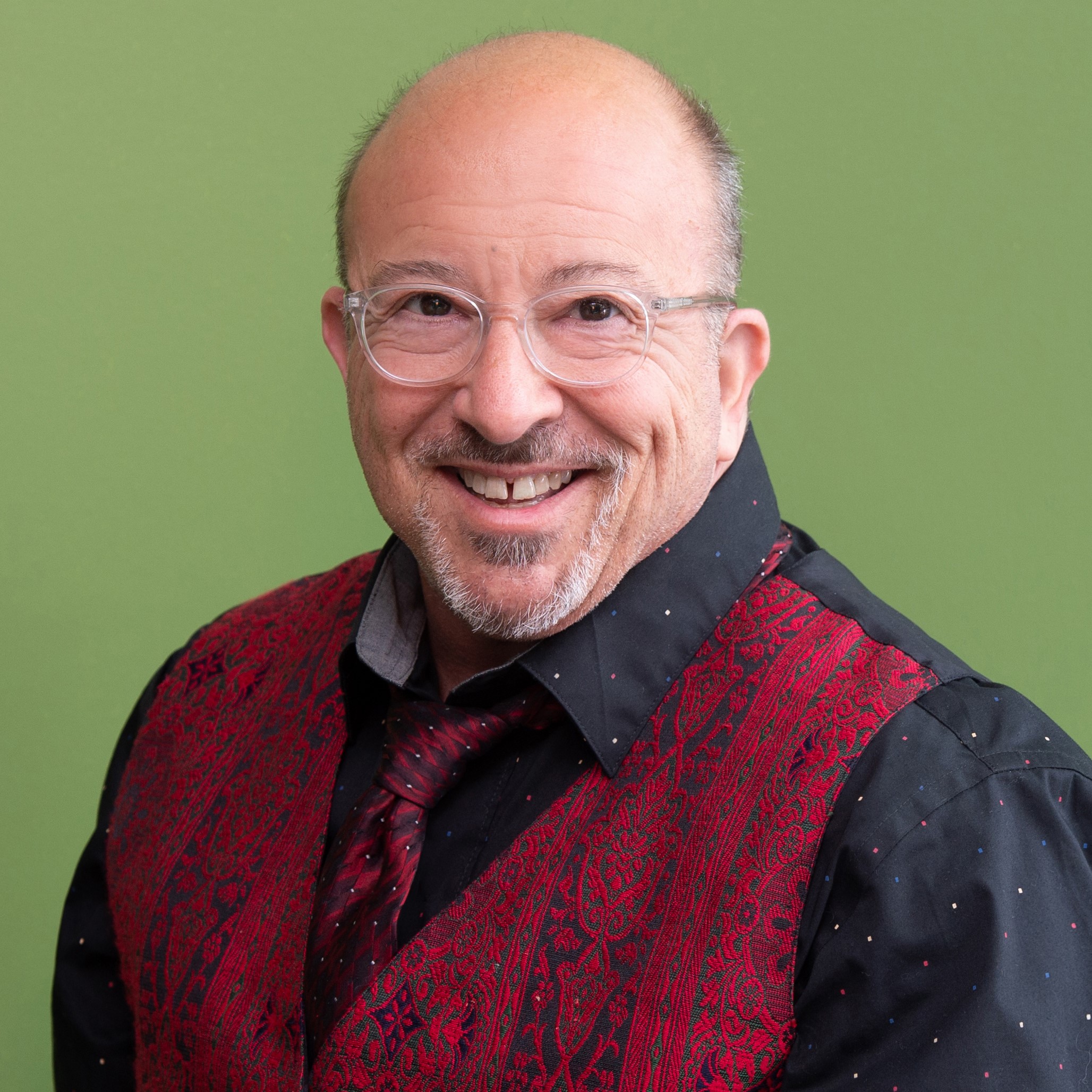 Mitchell c hunterbio/profileMitchell C Hunter is an activist leader in the Transgender (Trans*)/NonBinary (NB)/Gender Diverse and LGBQ communities. Serving on Seattle’s LGBT Commission, he jointly created policy leading to Seattle’s all-gender restroom law. Mitch collaborated on the SPD’s model transgender policy and is featured in their mandatory training video. He trained more than 600 area healthcare providers, staff, clinics, and area hospitals on trans/nb-inclusive policies and best practices for Komen Puget Sound.
Mitch works with corporations; health care facilities, clinics, and hospitals; institutions; faith communities and organizations to further transgender inclusivity, visibility, leadership, and policies/procedures that humanize and celebrate us all.Currently engaged as the Training Manager for GenPride, where he shares the resiliency and vibrancy of the 2SLGBTQIA+ [Rainbow Elders] aging population with senior centers, senior services in the greater King County area.  contactPHONE206.334.7815EMAILmitch@genprideseattle.orgConferences/ASSOCs:Virginia Mason: 2019
Keynote: Patient Family Partners Experience DayNational Association of Chronic Disease Directors: 
2018-Transgender HealthPuget Sound Komen: 2018,2017Saying It Out Loud: 2019,2018,2017UW Medical Center: Transgender Health Course 2017,2016,2015,2014 Gender Odyssey: 2017Fabulous Aging! 2017, 2016Seattle LGBT Commission: 2015,2014,2013,2012Unity PNW Regional: 2021, 2020Workshops/Training/PM Client ListPort of Seattle/SeaTac AirportUW Medical CenterVirginia Mason Medical CenterMulti-Care HospitalsInternational Community Health Services ClinicsPuget Sound Komen: LGBTQ Breast Health ToolkitWashington State Department of Corrections National Association of Chronic Disease DirectorsDepartment of Corrections/Washington StateDSHS-ALTSADepartment of Vocational RehabilitationExpediaProctor & GambleNorthwest LGBT Senior Care Provider’s NetworkUnity: PNW Regional Youth LeadersUnity: PNW Regional ConferenceExpert training topics Transgender 101/best practices: Cultural awareness/education; workplace empowerment, HR/Policies; Co-worker/Coming Out; Inclusion Liability AssessmentTransgender health/patient experience: Health care providers, staff, management; implementing transgender health track; collaborating on medical conditions/experiences of trans*/nb patients; patient advocacy-transition journey and through the health care systemTRANSGENDER SENIORS/SENIOR CARE PROVIDERS/FACILITIES: Senior care managers, workers, co-workers, seniors and visitors in nursing and rehabilitation facilities, adult family homes, continuum of care and memory care unitsTransgender/nb LGBQ Inclusion in faith communities/youth: Inclusivity/Diversity for Open and Affirming Congregations and beyond; creating safe and welcoming sacred spaces for all--congregants, clergy, youth workers, staffLinks/video/MP3